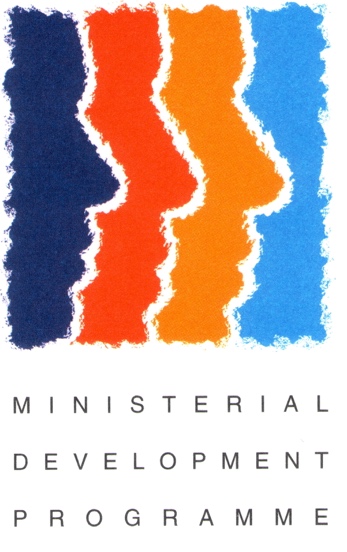 To be completed by Presbytery MDP RepresentativeName (in block capitals): 											Address:  													Congregation(s):  						  Presbytery: 					1.	Expenses being claimed.  Invoices must be provided.		Invoices included     (please tick)(i)	Fees:  ……………………….	……………………(ii)	Travel:  ……………………..	……………………(iii)	Accommodation:  ………….	……………………Supply fee:  ………………..	……………………Other:  ………………………	……………………TotalPlease add overleaf any comments regarding invoices.2.	A copy of the appropriate Report Form is included with this claim form.	Signed on behalf of Presbytery:		  ________________________________________	Please print name				  ________________________________________Please complete and return to:  Dean of Ministerial Studies and Development, Union Theological College, 108 Botanic Avenue, Belfast, BT7 1JTFor official use		Total grant to be paid:  £___________	   Signed:					      Date: ___________                    						          (Dean of Ministerial Studies and Development)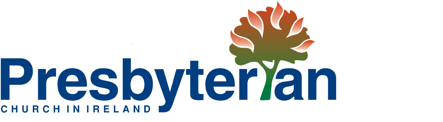 